HW: 8.5 Factoring Differences of Squares			Algebra 1					KittName:__________________________________________Date:________________________________Period:________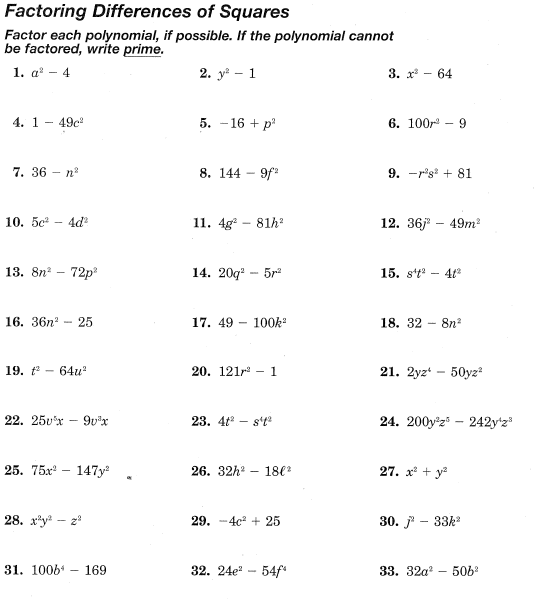 